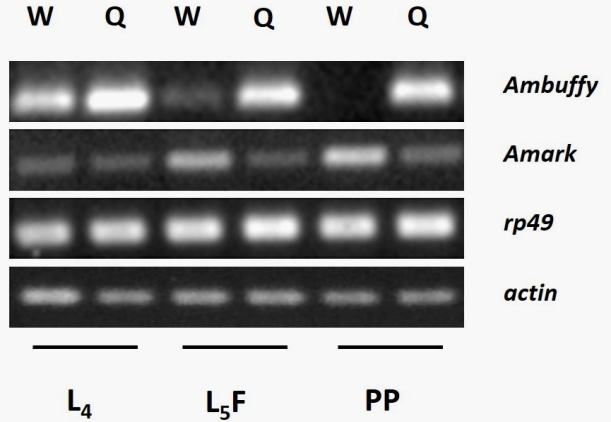 Supporting Information Figure S1 - Amark gene expression in the ovaries of  workers (W) and queens (Q) at the fourth larval instar (L4), at the feeding phase of the fifth  larval instar (L5F) and at the prepupal phase (PP). Semiquantitative RT-PCR using rp49 (GenBank accession number NM_001011587) and actin (GenBank accession numberAB023025.1) as reference genes. Each sample is a pool made with five ovary pairs. PCR products were detected after electrophoresis on ethidium bromide-stained agarose gel.  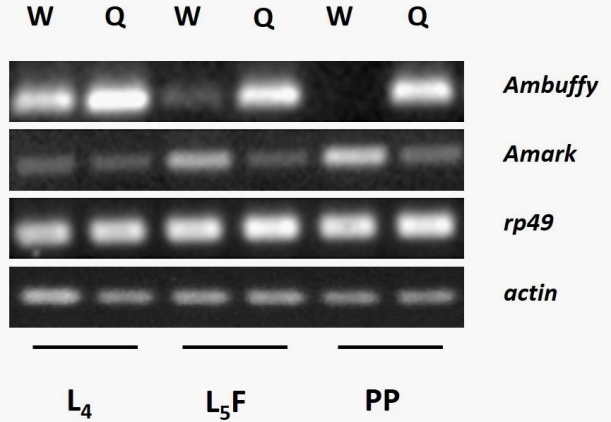 